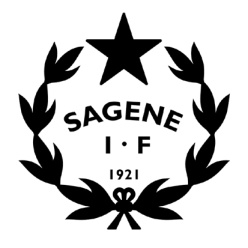 Tid: 		25. mars 2020 kl. 18Sted:		På telefon/videoInviterte:	Styrets arbeidsutvalgFrafall: 	 	SAKSLISTEVedtakssaker Neste styremøte? Vedtak: Utsettes til 2. april. Agenda: Digitalt årsmøte?, Godkjenning av årsmøtepapirer, årets stjerne i stripe, organiseringen av sykkel, Korona – Status og veien videre. Undersøkelsen fra NIF  ang tapte inntekter ifm Korona. Vedtak: Vi er bedt av OIK og NIF om å svare på en kartlegging av tapte inntekter ifm Korona. DL orienterer styret om at det er for tidlig å vite noe helt konkret om dette nå, men at hun kan ha et første overslag klart til styremøte 2. april. Dialog med bydelen ang Korona (Ref epost). Vedtak: Vi har på eget initiativ orientert bydelen v/ Andras Fætten om klubbens situasjon ifm Korona, og også foreslått et samarbeid om å finne gode løsninger for hele frivilligheten i bydelen. Bydelen takket for orientering og initiativ, men ga også utrykk for at det var for tidlig for dem å vite hvilke tiltak de skulle igangsette nå. Tilby trening på nett? Vedtak:Da alle som er ansatt på aktivitet er permittert, så må dette løses av frivillige. Einar skal forhøre seg med Stig Unhammer og DL skal snakke med Didrik Bell. Årsmøtet – Forberedelser. Vedtak: Utkast til beretning, regnskap, org, plan, strategi, medlemsavgifter, og ny valgkomite ble gjennomgått og dokumentene ble redigert underveis i møtet etter innspill fra arbeidsutvalget.Sign. Einar EriksenBirgitte Arctander StubSiri MoeArvid Sivertsen